2016-2020 – ĮGYVENDINTI PROJEKTAI     KUPIŠKIO RAJONO SPORTO KLUBAS ,,PAGARDAI“ įgyvendino vietos projektą teiktą pagal patvirtintą Kupiškio rajono VVG patvirtintą vietos plėtros strategijos priemonę                  ,,Žmogiškųjų išteklių plėtra ir socialinės integracijos skatinimas“  veiklos sritį  ,,Socialinę atskirtį patiriančių grupių fizinio aktyvumo ir sveikatinimo ugdymas”.  Projektui įgyvendinti buvo skirta 2307,00 Eur paramos suma (projekto išlaidas sudarė sportinių renginių organizavimas, sporto renginių dalyvių matinimas) .      Projekto veiklomis buvo  organizuota vaikų ir jaunimo sporto stovyklą. Stovykloje dalyvavo vaikai  ir jaunimas  nuo 11   iki  18 m.  amžiaus. Stovyklos metu vaikai ir jaunimas buvo mokomi paplūdimio tinklinio žaidimo technikos, kaip taisyklingai sportuoti, supažindinta su pagrindiniais sportininkų mitybos principais. Stovyklos dalyviams buvo organizuotos tinklinio varžybos.      Taip pat projekto veiklomis buvo organizuotas ir šeimų paplūdimio turnyras, kuriame dalyvavo šeimų duetai.      Projekto pabaiga buvo paskelbta suorganizavus baigiamąjį projekto paplūdimio turnyrą, kuriame dalyvavo visi projekto dalyviai. Visi laimėtojai buvo apdovanoti atminimo taurėmis. Iš viso sporto renginiuose dalyvavo 70 dalyvių.     LIETUVAI PAGRĄINTI DARUGIJOS KUPIŠKIO SKYRIUS įgyvendino vietos projektą teiktą pagal patvirtintą Kupiškio rajono VVG patvirtintą vietos plėtros strategijos priemonę                   ,,Žmogiškųjų išteklių plėtra ir socialinės integracijos skatinimas“  veiklos sritį  ,,Socialinę atskirtį patiriančių grupių fizinio aktyvumo ir sveikatinimo ugdymas”.       Projektui įgyvendinti buvo skirta 1819,00 Eur paramos suma (projekto išlaidas sudarė orientacinių varžybų organizavimas, lentelių su lotyniškais augalų pavadinimais gaminimas, maitinimo paslauga varžybų dalyviams, prizų – įkroviklių įsigijimas).      Projekto veiklomis buvo organizuotos vaikų orientacinės varžybos parko teritorijoje. Varžybų dalyviams buvo išdalinti vokai su užduotimis ir duotas ribotas laikas užduotims įvykdyti. Dalyviai rinko taškus, kurie buvo skiriami už teisingus surinktus augalų (lotyniškus) pavadinimus. Šiam tikslui buvo pagaminta 200 vnt. lentelių su augalų lotyniškais pavadinimais. Varžybų nugalėtojams buvo įteikti prizai – įkrovikliai. Varžybose dalyvavo vaikai,  iš viso 60 dalyvių.Parama suteikta Europos žemės ūkio fondo kaimo plėtrai ir Lietuvos valstybės biudžeto lėšomis.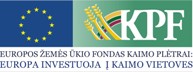 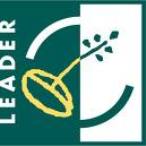 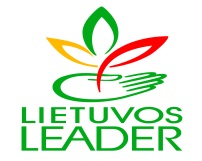 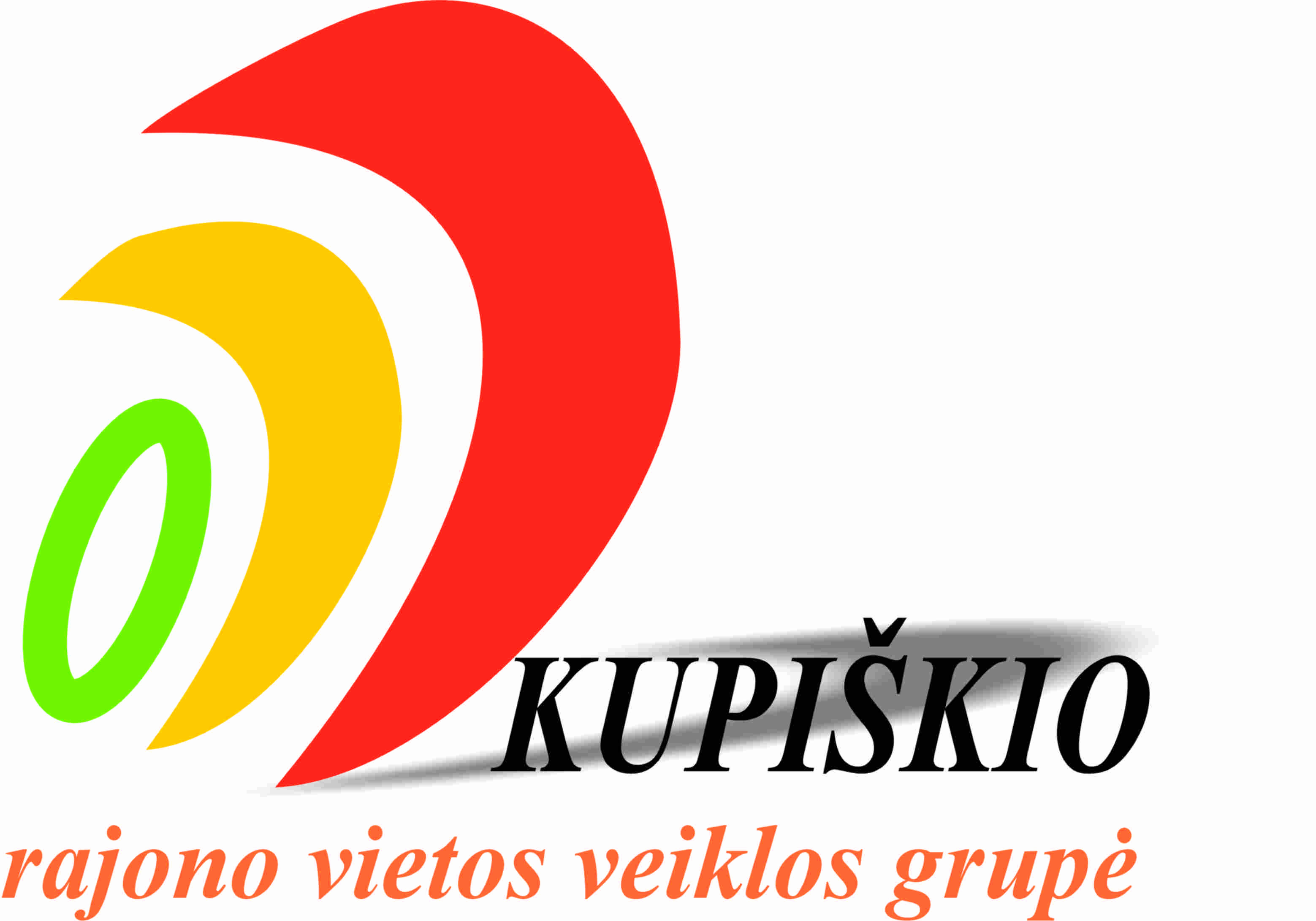 